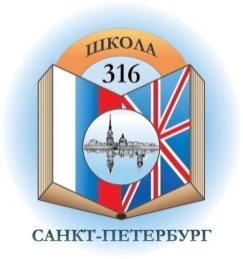 Инструментыдля итоговой оценкипо учебному предмету «Физическая культура»(базовый уровень, 10 класс)Подготовлены: Кужелев А.А., учитель по физической культуре ГБОУ СОШ № 316 Фрунзенского района СПбИтоговая работа «Физическая культура» базовый уровень, 10 класс1. Характеристика работыКомбинированная контрольная работа состоит из двух частей: теоретической и практической, которые различаются по содержанию и сложности заданий. Работа состоит из 2-х вариантов, учащиеся самостоятельно могут выбрать любой из вариантов, исходя из своей подготовленности. 2. Характеристика заданийТеоретическая часть состоит из 15 вопросов в каждом варианте.1 вариант - задания более сложные и включают в себя задания с выбором одного правильного ответа из четырёх предложенных, задания на сопоставления, а также задания с графическими изображениями.2 вариант - задания включают в себя вопросы с выбором одного правильного ответа из четырёх предложенных.На выполнение теоретической части отводиться 45 минут.Практическая часть (1 вариант) состоит из выполнения контрольного  норматива бег 2000м - девушки, 3000м - юноши. (Без учета времени) Практическая часть (2 вариант) состоит из выполнения контрольного  норматива бег 2000м - девушки, 3000м - юноши. (С учетом времени) 3. Рекомендации по проведениюВ целях дифференцированного подхода к организации уроков физической культуры все обучающиеся общеобразовательных учреждений в зависимости от состояния здоровья делятся на 2 группы: основную, подготовительную. Задания теоретической  контрольной работы предназначены для определения компетентностей учащихся 10 класса на базовом уровне. Выполняют ее все учащиеся. Обучающиеся, отнесенные к подготовительной группе, в обязательном порядке сдают контрольную работу в теоретической части (1 вариант). Задания соответствуют разделам и темам, изучаемым в 10-м классе.Задания практической части включает задания базового уровня сложности - выполнение практической части. Выполняет ее учащийся, относящийся к основной группе здоровья. Он сдает в обязательном порядке контрольную работу в полном объеме. Обучающиеся, отнесенные к подготовительной группе, на практическую часть допускаются только с разрешения врача, при наличии соответствующей справки.4. Система оцениванияИспользуется дихотомическая система оценивания выполнения заданий теоретической части контрольной работы. Задание выполнено верно - 1 балл, задание выполнено неверно – 0 баллов. Максимальной количество баллов – 15.Используется система перевода оценочной информации в отметку по пятибалльной шкале. 1 вариант 2 вариантКонтрольные соотношенияЮноши 3000 метровДевушки 2000 метровВариант №11. Первое участие сборной России в Олимпийских играх:А) 1896.Б) 1900.В) 1904.Г) 1912.2. Физическая подготовка представляет собой…А) процесс укрепления здоровья и повышения двигательных возможностей.Б) физическое воспитание с выраженным прикладным эффектом.В) уровень развития, характеризующийся высокой работоспособностью.Г) процесс обучения движениям и воспитания физических качеств.3. Какое из представленных определений сформулировано некорректно?А) Физическое совершенство - это оптимальная мера всесторонней физической подготовленности и гармоничного физического развития, соответствующая требованиям обществаБ) Физическое совершенство заключается в приобретении основного фонда знаний, жизненно важных двигательных умений и навыков, достижение необходимого в жизни уровня физического развитияВ)  Физически совершенным может считаться человек, способный справиться с нормативами Российского Физкультурного КомплексаГ) Физически совершенным является человек, обладающий здоровьем, высокой физической работоспособностью, гармонически развитыми физическими качествами, владеющий техникой жизненно важных движений4. Нарушения осанки обусловливают…А) силовую асимметрию.Б) невозможность занятий спортом.В) большое потоотделение.Г) изменения в работе систем организма.5. Нагрузка физических упражнений характеризуется…А) величиной их воздействия на организм.Б) подготовленностью и другими особенностями занимающихся.В) временем и количеством повторений двигательных действий.Г) напряжением мышечных групп.6. Подводящие упражнения применяются, если…А) обучающийся недостаточно развит.Б) в двигательном фонде отсутствуют опорные элементы.В) необходимо устранять возникающие ошибки.Г) применяется метод целостно-аналитического упражнения.7. Какая организация занимается подготовкой и проведением Олимпийских игр?А) НХЛ.Б) НБА.В) МОК.Г) УЕФА.8. Впервые в истории Олимпийских игр золотая медаль была завоевана Российским спортсменом А)  1908.Б)  1900.В)  1916.Г)  1912.9. Сгибание опорной ноги перед отталкиванием в лыжном спорте обозначается как…__________________10. Гиподинамия – это следствие:А) понижения двигательной активности человека;Б) повышения двигательной активности человека;В) нехватки витаминов в организме;Г) чрезмерного питания.11. В каких видах спорта выдающиеся тренеры России подготовили Чемпионов мира и Олимпийских игр?1. Татьяна Анатольевна Тарасова.                  а. Волейбол.2. Ирина Александровна Винер.                     б. Художественная гимнастика.3. Виктор Михайлович Кузнецов.                  в. Греко-римская борьба.4. Николай Васильевич Карполь.                   г. Фигурное катание.12. Представьте последовательность смены стилей, предусмотренную правилами соревнований по плаванию при преодолении этапов комбинированной эстафеты.1. Вольный стиль. 2. Брасс. 3. На спине. 4. Баттерфляй13. Олимпийский огонь. Ритуал зажжения священного огня происходит от древних греков и был возобновлен Пьер де Кубертен.А)  1896.Б)  1900.В)  1904..Г)  1912.14. Последовательные толчки баскетбольного мяча в площадку без его задержки обозначается как…______________________15. Чтобы запомнить и впоследствии самостоятельно выполнять комплексы упражнений, их содержание записывается в форме пиктограмм.Запишите графически комплекс утренней зарядки Практическая частьЗадание: Бег с высокого старта на дистанции 3000 метров (юноши), 2000 метров (девушки) без учета времениРекомендации по выполнению практической части работыВ беге на средние расстояния применяется высокий старт. По сигналу “На старт” занимают положение – толчковая нога впереди, маховая сзади на расстоянии 20-30 см от пятки толчковой. Обе ноги слегка согнуты в коленях, масса тела переносится вперед. Положение рук разноименное (если толчковая нога правая, тогда вперед выносится левая рука), кисти слегка сжаты в кулак.По команде “Марш” спортсмены начинают бежать. В этом виде бега отсутствует команда “Внимание”. После старта ученик набирает оптимальную скорость, которая должна экономично расходовать запас сил. Темп выбирается на основании задачи спортсмена пробежать дистанцию за определенное время.Во время бега по дистанции длина шага 180-210 сантиметров или 3-4 шага в секунду. Туловище наклонено на 5 градусов, что помогает двигаться вперед благодаря инерции. Движение рук является важной составляющей техники. Здесь работает простое правило – чем выше интенсивность работы рук, тем выше скорость бега. Руки согнуты в локтевом суставе на 90 градусов.Во время бега мышцы шеи и рук должны быть расслаблены. Излишние напряжение верхней части тела приводит к увеличению затрат энергии и потери скорости.Финиширование осуществляется на последнем круге за 200-400 метров. Сопровождается увеличением наклона туловища и частоты шагов. Финишное ускорение называют – спурт. За 1 метр до финиша применяются приемы, активно применяемые в спринте — выпад грудью или плечо Вариант №21.Почему античные Олимпийские игры назывались праздниками мира?А) игры отличались миролюбивым характеромБ) в период проведения игр прекращались войныВ) в Олимпийских играх принимали участие атлеты всего мираГ) Олимпийские игры имели мировую известность2.Какая организация руководит современным олимпийским движением?А) Организация объединенных нацийБ) Международный совет физического воспитания и спортаВ) Международный олимпийский комитетГ) Международная олимпийская академия3.На открытии Олимпийских игр парад олимпийских делегаций стран – участниц завершает (идет последней)А) делегация страны – организатораБ) делегация страны, чье название начинается на первые буквы алфавита страны- организаторав) делегация страны- организатора предыдущей Олимпиадыг) делегация Греции4.Какие дисциплины включал пентатлон – древнегреческое пятиборье?1.кулачный бой 2.верховая езда 3.прыжки в длину 4.прыжки в высоту5.метание диска 6.бег 7.стрельба из лука 8.борьба9.плавание 10.метание копья	А)1,2,3,8,9Б)3,5,6,8,10В)1,4,6,7,9Г)2,5,6,9,105. Александр Карелин – Чемпион Олимпийских игр в…А) ПлаванииБ) Гимнастике В) ФутболеГ) Борьбе6. Реализация цели физического воспитания осуществляется через решение:А) двигательных, гигиенических и просветительских задач	Б) закаливающих, психологических и философских задачВ) задач развития дыхательной и сердечно – сосудистой системГ) оздоровительных, образовательных и воспитательных задач7.Что является основными средствами физического воспитания?А) учебные занятияБ) физические упражненияВ) средства обученияГ) средства закаливания8. Какие из перечисленных ниже физических упражнений относятся к циклическим?А) метанияБ) прыжкиВ) кувыркиГ) бег9. Какое физическое качество развивается при длительном беге в медленном темпе?А) силаБ) выносливостьВ) быстротаГ) ловкость
10. Что является основным законом Всемирного олимпийского движения?А) энциклопедияБ) кодексВ) хартияГ) конституция
11. Положение занимающегося, при котором согнутые в коленях ноги поднятые руками к груди и кисти захватывают колени, в гимнастике обозначается как:А) хватБ) захватВ) перекатГ) группировка12. Волейбол как спортивная игра появился в конце 19 века в ….А) КанадеБ) ЯпонииВ) СШАГ) Германии13. Что обозначает в баскетболе термин «пробежка»?А) выполнение с мячом в руках более одного шагаБ) выполнение с мячом в руках двух шаговВ) выполнение с мячом в руках трех шаговГ) выполнение с мячом в руках более двух шагов14. Какой из этих терминов обозначает в футболе нападающего?А) форвардБ) голкиперВ) стопперГ) хавбек15. Какая стойка лыжника при спуске является более скоростной?А) высокая стойкаБ) средняя стойкаВ) низкая стойкаГ) основная стойкаПрактическая частьЗадание: Бег с высокого старта на дистанции 3000 метров (юноши), 2000 метров (девушки) с учетом  времени.Рекомендация по выполнению практической части работы В беге на средние расстояния применяется высокий старт. По сигналу “На старт” занимают положение – толчковая нога впереди, маховая сзади на расстоянии 20-30 см от пятки толчковой. Обе ноги слегка согнуты в коленях, масса тела переносится вперед. Положение рук разноименное (если толчковая нога правая, тогда вперед выносится левая рука), кисти слегка сжаты в кулак.По команде “Марш” спортсмены начинают бежать. В этом виде бега отсутствует команда “Внимание”. После старта ученик набирает оптимальную скорость, которая должна экономично расходовать запас сил. Темп выбирается на основании задачи спортсмена пробежать дистанцию за определенное время.Во время бега по дистанции длина шага 180-210 сантиметров или 3-4 шага в секунду. Туловище наклонено на 5 градусов, что помогает двигаться вперед благодаря инерции. Движение рук является важной составляющей техники. Здесь работает простое правило – чем выше интенсивность работы рук, тем выше скорость бега. Руки согнуты в локтевом суставе на 90 градусов.Во время бега мышцы шеи и рук должны быть расслаблены. Излишние напряжение верхней части тела приводит к увеличению затрат энергии и потери скорости.Финиширование осуществляется на последнем круге за 200-400 метров. Сопровождается увеличением наклона туловища и частоты шагов. Финишное ускорение называют – спурт. За 1 метр до финиша применяются приемы, активно применяемые в спринте — выпад грудью или плечом.Контрольные соотношенияЮноши 3000 метровДевушки 2000 метровКлючи Вариант №1ББВГАГВАПодседаниеА1-Г, 2-Б, 3-В, 4-А3,2,4,1ГВедениеВариант №21 Б2 В3 А4 Б5 Г6 Г7 Б8 Г9 Б10 В11 Г12 В13 Г14 А 15 ВКоличество баллов затеоретическую частьСоотношениеПрактическая часть СоотношениеОтметка по пятибалльной шкале15 – 13 70 %Сдал 30 %«5»12 - 955 %--«4»8 - 640 %--«3»5 и ниже 30 %Не сдал-«2»Количество баллов затеоретическую частьСоотношениеПрактическая часть СоотношениеОтметка по пятибалльной шкале15 – 13 30 %570 %«5»12 - 920 %455 %«4»8 - 610 %340 %«3»5 и ниже 5 %--«2»Недостаточный уровеньОценка  3Базовый уровеньОценка 4Повышенный уровеньОценка 517.30 и более15.3013.30 и менееНедостаточный уровеньОценка  3Базовый уровеньОценка 4Повышенный уровеньОценка 513.30 и более11.5010.10 и менееОписаниеИзображениеИ.п. – о.с.1 – руки вверх, подняться на носки, вдох;2 – вернуться в и.п., выдох.И.п. – о.с.1-4 – ходьба, сгибая ноги вперед.И.п. – стойка ноги врозь, руки вперед.1 – руки в стороны; 2 – вернуться в и.п.И.п. – стойка ноги врозь, руки в стороны.1 – наклон вперед, коснуться правой рукойноска левой ноги, левую руку назад.2 – выпрямиться в и.п.И.п. – упор стоя на коленях.1 – правую назад; 2 – приставить правую.И.п. – сед.1 – поднять правую, хлопок руками подколеном; 2 – приставить правую.И.п. – стойка руки на поясе.1 – прыжок ноги врозь; 2 – прыжок ноги вместе.И.п. – о.с. 1-4 – ходьба на местеНизкий уровеньОценка  3Средний уровеньОценка 4Высокий уровеньОценка 517.30 и более15.3013.30 и менееНизкий уровеньОценка  3Средний уровеньОценка 4Высокий уровеньОценка 513.30 и более11.5010.10 и менее